ZAPOWIEDZIDo zawarcia sakramentu małżeństwa przygotowują się następujące osoby: Krystian Michał Niewczas kawaler z Urzędowa i Ewelina Barbara Andrusiuk panna z Janowa Podl. – ZAPOWIEDŹ 226 niedziela zwykła
Ewangelia wg św. Łukasza 16,19-31. Jezus powiedział do faryzeuszów: «Żył pewien człowiek bogaty, który ubierał się w purpurę i bisior i dzień w dzień ucztował wystawnie.
U bramy jego pałacu leżał żebrak okryty wrzodami, imieniem Łazarz.
Pragnął on nasycić się odpadkami ze stołu bogacza. A także psy przychodziły i lizały jego wrzody.
Umarł żebrak, i aniołowie zanieśli go na łono Abrahama. Umarł także bogacz i został pogrzebany.
Gdy cierpiąc męki w Otchłani, podniósł oczy, ujrzał z daleka Abrahama i Łazarza na jego łonie.
I zawołał: "Ojcze Abrahamie, ulituj się nade mną i przyślij Łazarza, aby koniec swego palca umoczył w wodzie i ochłodził mój język, bo strasznie cierpię w tym płomieniu".
Lecz Abraham odrzekł: „Wspomnij, synu, że za życia otrzymałeś swoje dobra, a Łazarz w podobny sposób – niedolę; teraz on tu doznaje pociechy, a ty męki cierpisz.
A ponadto między nami a wami zionie ogromna przepaść, tak że nikt, choćby chciał, stąd do was przejść nie może ani stamtąd nie przedostają się do nas”.
Tamten rzekł: "Proszę cię więc, ojcze, poślij go do domu mojego ojca.
Mam bowiem pięciu braci: niech ich przestrzeże, żeby i oni nie przyszli na to miejsce męki".
Lecz Abraham odparł: "Mają Mojżesza i Proroków, niechże ich słuchają!"
"Nie, ojcze Abrahamie – odrzekł tamten – lecz gdyby ktoś z umarłych poszedł do nich, to się nawrócą".
Odpowiedział mu: "Jeśli Mojżesza i Proroków nie słuchają, to choćby ktoś z umarłych powstał, nie uwierzą"».29.09.2019   26 niedziela zwykła1. Trwa  w  naszej  parafii zbiórka darów w naturze na   Caritas  w  Białej  Podl. i na WSD w Siedlcach. Zbiórka potrwa trzy tygodnie, a 13 października samochód z Białej  Podl. przyjedzie po odbiór. Prosimy o zorganizowanie takiej zbiórki i złożenie darów w budynkach parafialnych. Wśród darów pożądane są warzywa, ziemniaki i owoce, a nawet zboże.  2. Od jutra Msze św. wieczorowe o g. 17.00.We wtorek o g. 16.15 nowenna do św. Wiktora, a po niej rozpoczynamy nabożeństwa październikowe, które będą odprawiane na pół godziny przed Mszą wieczorową, natomiast w niedzielę po Mszy Świętej po sumie. 3. W tym tygodniu obchodzimy I czwartek, piątek, sobota i niedziela miesiąca. Adoracja w czwartek, piątek i sobotę od g. 16.00. Wyjazdy do chorych w pierwszą sobotę miesiąca od godz. 9.00. 4. W piątek o g. 15.30 będzie odprawiona Msza św. okolicznościowa, w czasie której jest przewidziane poświęcenie sztandaru Ogólnopolskiego Stowarzyszenia Przewoźników w  Białej Podlaskiej, którego to stowarzyszenia prezesem jest nasz rodak pan Jarosław Jakoniuk. Wielu parafian pracuje w branży transportowej, zatem na tę uroczystość zapraszamy zainteresowanych wraz z rodzinami. 5. W niedzielę spotkanie na Mszy św. o g. 9.30 klas III i ich rodziców, zmianka różańcowa po Mszy o g. 11.30. Taca w tym dniu przeznaczona jest na inwestycje.6. Przez cały październik będzie codziennie o g. 15.00 odmawiana koronka w kościółku Jana Chrzciciela w intencji o rozpoznanie przeznaczenia tego kościoła na przyszłość. Wszystkich którym ta sprawa leży na sercu zapraszamy do modlitwy. Fundacja Ratujmy Zabytki Janowa pozyskała na odnowienie wnętrza kościoła 50 000 od państwa. Warunkiem otrzymania tych pieniędzy jest udział własny, który ma stanowić taką samą kwotę. Ewentualne ofiary na ten cel proszę wpłacać na konto fundacji. Jednocześnie informujemy, że prace remontowe przy kościele już się rozpoczęły. Od nas zatem zależy, czy ten kościół dalej będzie remontowany, czy jest sens zabiegać o środki zewnętrzne i czy przeznaczenie tego kościoła będzie miało charakter kultu religijnego.7. W pierwszy czwartek miesiąca po Mszy Świętej wieczorowej o godz. 17.30 w GOK-u odbędzie się spotkanie organizacyjne przygotowujące do Orszaku Trzech Króli. Zapraszamy na spotkanie osoby, które angażowały się w ubiegłym roku oraz nowe osoby, które chciałyby pomóc i wejść w skład komitetu organizacyjnego.8. Członków Kół Żywego Różańca oraz wszystkich czcicieli Matki Bożej zapraszamy na Mszę św. w pierwszą sobotę miesiąca o godz. 7.00 w intencjach członków poszczególnych Kół. 9. W pierwszą sobotę o godz. 15.00 w kościele Koronka do Bożego Miłosierdzia po niej siostry z KŻR i rozpocną modlitwę różańcową w ramach ogólnopolskiej inicjatywy „Różaniec do granic”. Wystawienie Najświętszego Sakramentu i adoracja od godz. 16.0010. Za  tydzień o godz. 6.00 z  pod  bazyliki w Janowie Podlaskim wyruszy  piesza  pielgrzymka  mężczyzn  do  Pratulina. Zbiórka przed bazyliką o godz. 5.45, a wyjście o godz. 6.00. Dziękujemy już kilkudziesięciu panom i ich synom, którzy zapisali się i namawiamy kolejnych do odważnej decyzji. Zapisy w celu ubezpieczenia przyjmujemy w zakrystii. Szczegóły o pielgrzymce na plakacie w gablocie.11. W zakrystii są do nabycia „Kalendarze rolnika” w cenie 27 zł12. Bóg  zapłać  za  ofiary na kościół: bezimienna – 200 zł13. W tym tygodniu odeszła do Pana: Nina Sadowska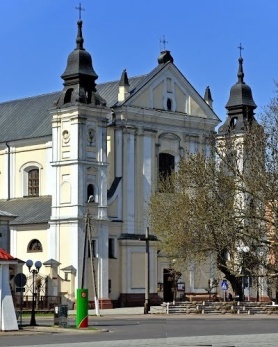 29 września 2019 r.W CIENIU BazylikiPismo Parafii Trójcy św. w Janowie Podlaskim-do użytku wewnętrznego-PONIEDZIAŁEK – 30 wrześniaPONIEDZIAŁEK – 30 września7.00 1. +Czesławę Żuk w 1 r., Eugeniusza, Stanisława i Stanisława – of. Elżbieta Żuk2. +gr.10 Mariannę Buczyńską17.001. Dz – bł w intencji Stanisława i Jana – of. rodzice2. +Ninę Sadowską w 9 dzWTOREK – 1 październikaWTOREK – 1 października7.00 1. O Boże bł dla członków KRK z Janowa Podlaskiego oraz ich rodzin – of. Zel. Dorota Wieremczuk2. Dz – bł z racji imienin Teresy Zbuckiej – of. koleżanki3. +gr.11 Mariannę Buczyńską17.001. +Bronisława, Stanisława, Jana, zm z rodz Wieczorków, Jasińskich, Rabijewskich2 +Mariannę w (r.), Franciszka Bojko, zm z rodz Bogdaniuków, Łucję i Andrzeja Bogdaniuk – of. Halina BogdaniukŚRODA – 2 październikaŚRODA – 2 października7.00 1. +Janinę w 34 r., Ludwika, Stanisława, Andrzeja, Henryka, Helenę, zm z rodz Sienkiewiczów, Mariannę, Jana, Tomasza, Jerzego, zm z rodz Trochimiuków, Annę, Michała, Stanisława, zm z rodz Badzyńskich2. +Michała, Marię, Antoniego, Mariana, Karolinę, Jana, Jadwigę, Izydora, Barbarę, Weronikę, Bazylego, Leszka, Remka3. +gr.12 Mariannę Buczyńską17.001. W intencji uczestników nowenny do MBNP2. +za zmarłe członkinie KŻR ze Starego PawłowaCZWARTEK – 3 październikaCZWARTEK – 3 października7.001. +Krzysztofa w (r.), Henryka, Sabinę, Mieczysława Ziomkowskich2. +Zofię Zielińską w 4 r., Antoninę, Piotra, Teresę – of. brat3. +gr.13 Mariannę Buczyńską17.00+Stanisławę Hładoniuk w (r.), zm z rodz Hładoniuków i Petreników, Władysława Semeniuka – of. rodzinaPIĄTEK – 4 październikaPIĄTEK – 4 października7.001. +Janinę Andrusiuk – of. Sąsiedzi i Apostolat Margaretka ze Starego Pawłowa2. Dz – bł z racji imienin Teresy Plażuk – of. koleżanki3. +gr.14 Mariannę Buczyńską15.30Msza z poświęceniem sztandaru17.001. +Franciszka, Zofię, Helenę, Aleksandra, Bronisławę2. +zmarłe siostry z KRK zel. Haliny Chomiuk i zmarłych z ich rodzinSOBOTA – 5 październikaSOBOTA – 5 października7.001. +Franciszka, Zofię, Jadwigę – of. Teresa Wawryniuk2. Dz – bł w 2 r. urodzin Kazimierza Franciszka o Boże bł – of. rodzice3. +gr.15 Mariannę Buczyńską17.001. +Józefa w (r.), Zbigniewa – of. Franciszka Hordyjewicz2. +Anielę i jej rodziców – of. Kazimiera MichalukNIEDZIELA – 6 październikaNIEDZIELA – 6 października8.001. +Sabinę w 4 r., Jana, Bronisławę, Reginę, Stanisława – of. rodzina2. +gr. 16 Mariannę Buczyńską9.301. +Józefa Podskoka w 15 r. – of. Żona z dziećmi2. +Józefa Owerko w 6 r., Bronisławę, Aleksandra, Jana, Stanisławę, zm z rodz Owerków i Bechtów – of. Żona z dziećmi3. +Jana Sokoluka w 20 r. – of. Żona z dziećmi11.301. +Kazimierę w 19 r., Jana, zm z rodz Kapłanów i Kotlarczuków2. +Tadeusza w (r.) – of. Rodzina Dacewiczów3. Dz – bł w 90 r. urodzin Janiny Omelaniuk – of. córki17.00+Władysława w 5 r., Teofilę w 3 r., zm z rodz Skórkiewiczów i Kapłanów – of. córka